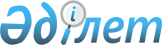 Солтүстік Қазақстан облысы Тимирязев аудандық мәслихатының 2016 жылғы 27 сәуірдегі № 2/4 "Тимирязев ауданының әлеуметтік көмек көрсетудің, оның мөлшерлерін белгілеудің және мұқтаж азаматтарының жекелеген санаттарының тізбесін айқындаудың қағидаларын бекіту туралы" шешіміне өзгерістер және толықтыру енгізу туралы
					
			Күшін жойған
			
			
		
					Солтүстік Қазақстан облысы Тимирязев аудандық мәслихатының 2020 жылғы 21 сәуірдегі № 45/5 шешімі. Солтүстік Қазақстан облысының Әділет департаментінде 2020 жылғы 29 сәуірде № 6279 болып тіркелді. Күші жойылды - Солтүстік Қазақстан облысы Тимирязев аудандық мәслихатының 2020 жылғы 23 желтоқсандағы № 50/3 шешімімен
      Ескерту. Күші жойылды - Солтүстік Қазақстан облысы Тимирязев аудандық мәслихатының 23.12.2020 № 50/3 (алғашқы ресми жарияланған күнiнен кейін күнтiзбелiк он күн өткен соң қолданысқа енгiзiледi) шешімімен.
      Қазақстан Республикасының 2001 жылғы 23 қаңтардағы "Қазақстан Республикасындағы жергілікті мемлекеттік басқару және өзін-өзі басқару туралы" Заңының 6-бабы 2-3-тармағына сәйкес Тимирязев аудандық мәслихаты ШЕШІМ ҚАБЫЛДАДЫ:
      1. "Тимирязев ауданының әлеуметтік көмек көрсетудің, оның мөлшерлерін белгілеудің және мұқтаж азаматтарының жекелеген санаттарының тізбесін айқындаудың қағидаларын бекіту туралы" Солтүстік Қазақстан облысы Тимирязев аудандық мәслихатының 2016 жылғы 27 сәуірдегі № 2/4 (2016 жылғы 3 маусымда "Әділет" Қазақстан Республикасы нормативтік құқықтық актілерінің ақпараттық-құқықтық жүйесінде жарияланған, Нормативтік құқықтық актілерді мемлекеттік тіркеу тізілімінде № 3768 болып тіркелген) шешіміне мынадай өзгерістер және толықтыру енгізілсін:
      көрсетілген шешіммен бекітілген Тимирязев ауданының әлеуметтік көмек көрсетудің, оның мөлшерлерін белгілеудің және мұқтаж азаматтарының жекелеген санаттарының тізбесін айқындаудың қағидаларында (бұдан әрі – Қағидалар):
      11-тармақ жаңа редакцияда жазылсын:
       "11. Әлеуметтік көмек азаматтарға осы Қағидаларға 3-қосымшаның 1)-13) тармақшаларында көрсетілген негіздемелер бойынша адамның (отбасының) ең төменгі күнкөріс деңгейі мөлшерінің бір еселік шегінен аспайтын жан басына шаққандағы орташа табысын ескере отыра, 10 (он) айлық есептік көрсеткіш мөлшерінде жылына бір рет көрсетіледі.";
      12-тармақ жаңа редакцияда жазылсын: 
       "12. Әлеуметтік көмек азаматтарға (отбасына) осы Қағидаларға 3-қосымшаның 14) тармақшасында көрсетілген негіздеме бойынша кірістер есебінсіз, адамның (отбасының) жан басына шаққандағы орташа табысын ескере отыра 100 (жүз) айлық есептік көрсеткіш мөлшерінде біржолғы көрсетіледі.";
      15-тармақ жаңа редакцияда жазылсын: 
       "15. Әлеуметтік көмек осы Қағидаларға 3-қосымшаның 17) тармақшасында көрсетілген негіздеме бойынша кірістер есебінсіз, 6 (алты) айлық есептік көрсеткіш мөлшерінде ай сайын көрсетіледі.";
      мынадай мазмұндағы 16-3-тармақпен толықтырылсын:
       "16-3. Әлеуметтік көмек осы Қағидаларға 3-қосымшаның 21) тармақшасында көрсетілген негіздеме бойынша 2 (екі) есе ең төмен күнкөріс денгейі мөлшерінде біржолғы көрсетіледі.";
      Қағидалардың 1, 2 және 3-қосымшалары тиісінше осы шешімнің 1, 2 және 3-қосымшаларына сәйкес жаңа редакцияда жазылсын.
      2. Осы шешім оның алғашқы ресми жарияланған күнінен кейін күнтізбелік он күн өткен соң қолданысқа енгізіледі және 2020 жылғы 3 сәуірден бастап туындаған құқықтық қатынастарға таралады.
       "КЕЛІСІЛДІ"
      Солтүстік Қазақстан облысының әкімі
      _____________________ Қ.Ақсақалов
      2020 жылғы "___"_ __________ Атаулы күндердің, мереке күндерінің тізбесі, сондай-ақ әлеуметтік көмек көрсетудің еселігі және мөлшері Алушылар санатының тізбесі, әлеуметтік көмектің шекті мөлшерлері, оның еселігі, табиғи зілзала немесе өрт салдарынан өмірлік қиын жағдай туындаған кезде әлеуметтік көмекке өтініш білдіру мерзімдері Өмірлік қиын жағдай туындаған кезде азаматтарды мұқтаждар санатына жатқызу және адамның (отбасының) материалдық-тұрмыстық жағдайына тексеру жүргізу үшін негіздемелердің түпкілікті тізбесі
      1) жетiмдiк;
      2) ата-ана қамқорлығының болмауы;
      3) кәмелетке толмағандардың қадағалаусыз қалуы, оның iшiнде девиантты мiнез-құлық;
      4) туғанынан бастап үш жасқа дейiнгi балалардың ерте психофизикалық даму мүмкiндiктерiнiң шектелуi;
      5) дене бітімі және (немесе) ақыл-ой мүмкiндiктерiне байланысты организм функцияларының тұрақты бұзылуы;
      6) әлеуметтік мәні бар аурулардың және айналадағыларға қауiп төндiретiн аурулардың салдарынан тыныс-тіршілігінiң шектелуі; 
      7) жасының егде тартуына байланысты, бұрынғы ауруы және (немесе) мүгедектiгi салдарынан өзiне-өзi күтiм жасай алмауы;
      8) әлеуметтiк бейiмсiздiкке және әлеуметтiк депривацияға алып келген қатыгездікпен қарауы;
      9) баспанасыздық (белгiлi бiр тұрғылықты жерi жоқ адамдар);
      10) бас бостандығынан айыру орындарынан босатылуы;
      11) пробация қызметінің есебінде болуы;
      12) кәмелетке толмағандардың арнаулы білім беру ұйымдарында, ерекше режимде ұстайтын білім беру ұйымдарында болуы;
      13) адамның (отбасының) ең төмен күнкөріс деңгейі мөлшерінің бір еселік шегінен аспайтын жан басына шаққандағы орташа табысының болуы;
      14) табиғи зілзаланың немесе өрттің салдарынан азаматқа (отбасына) не оның мүлкіне залал келуі;
      15) "Ұлы Отан соғысының қатысушылары мен мүгедектерiне және соларға теңестiрiлген адамдарға берiлетiн жеңiлдiктер мен оларды әлеуметтiк қорғау туралы" Қазақстан Республикасының 1995 жылғы 28 сәуiрдегі Заңының 5, 6, 7 және 8-баптарында көрсетілген Ұлы Отан соғысының қатысушылары мен мүгедектерінің, сондай-ақ жеңiлдiктер мен кепiлдiктер жағынан Ұлы Отан соғысының қатысушылары мен мүгедектеріне теңестiрiлген адамдардың тіс протездеуге мұқтаждығы;
      16) "Ұлы Отан соғысының қатысушылары мен мүгедектерiне және соларға теңестiрiлген адамдарға берiлетiн жеңiлдiктер мен оларды әлеуметтiк қорғау туралы" Қазақстан Республикасының 1995 жылғы 28 сәуiрдегі Заңының 5, 6, 7 және 8-баптарында көрсетілген Ұлы Отан соғысының қатысушылары мен мүгедектерінің, сондай-ақ жеңiлдiктер мен кепiлдiктер жағынан Ұлы Отан соғысының қатысушылары мен мүгедектеріне теңестiрiлген адамдардың Қазақстан Республикасының санаторийлерінде және профилакторийлерінде санаторлық-курорттық емделуге мұқтаждығы;
      17) "Ұлы Отан соғысының қатысушылары мен мүгедектерiне және соларға теңестiрiлген адамдарға берiлетiн жеңiлдiктер мен оларды әлеуметтiк қорғау туралы" Қазақстан Республикасының 1995 жылғы 28 сәуiрдегі Заңының 5 және 7-баптарында көрсетілген Ұлы Отан соғысының қатысушылары мен мүгедектерінің коммуналдық қызметтерді төлеу және отын сатып алу үшін шығынның орнын толтыруға мұқтаждығы;
      18) амбулаторлық емделуде жатқан азаматтарда туберкулездің белсенді түрінің болуы;
      19) Ұлы Отан соғысы мүгедектерiнің, сондай-ақ "Ұлы Отан соғысының қатысушылары мен мүгедектеріне және соларға теңестiрiлген адамдарға берiлетiн жеңiлдiктер және оларды әлеуметтiк қорғау туралы" Қазақстан Республикасының 1995 жылғы 28 сәуiрдегі Заңының 9-бабының 1-тамағында көрсетілген қаза тапқан әскери қызметшілер отбасыларының жеке тұрғын үй салу үшін қабығы алынбаған іске жарамды түбірімен сүрекке мұқтаждығы;
      20) Ұлы Отан соғысының қатысушылары мен мүгедектеріне, Ұлы Отан соғысының қатысушылары мен мүгедектеріне жеңілдіктер мен кепілдіктерде теңестірілген адамдарға, Семей ядролық полигоны аймағында зардап шеккен адамдарға, 1, 2, 3 топтағы мүгедектерге, мүгедек балаларға және мүгедек балаларды еріп жүретін, теміржол көлігімен, автомобиль жолаушылар көлігімен (таксиден басқа) осы көлік құралдарының біреуінің шығу станциясынан госпитализация орнына дейін және Қазақстан Республикасының аумағы бойынша қайтып келетін азаматтарға; 
      21) балаларда адамның иммун тапшылығы вирусынан (АИТВ) туындаған инфекцияның болуы.
					© 2012. Қазақстан Республикасы Әділет министрлігінің «Қазақстан Республикасының Заңнама және құқықтық ақпарат институты» ШЖҚ РМК
				
      Аудандық мәслихат 
сессиясының төрағасы 

А.Приходько

      Аудандық мәслихаттың 
хатшысы 

С.Мустафин
Тимирязев аудандық мәслихатының 2020 жылғы 21 сәуірі № 45/5 шешіміне 1-қосымшаТимирязев ауданының әлеуметтік көмек көрсетудің, оның мөлшерлерін белгілеудің және мұқтаж азаматтарының жекелеген санаттарының тізбесін айқындаудың қағидаларына 1-қосымша 
р/б

№
Әлеуметтік көмектің атаулы күндерінің, мереке күндерінің және алушылар санаттарының атауы
Әлеуметтік көмек көрсетудің еселігі және мөлшері
1
2
3
15 ақпан – "Ауғанстан Демократиялық Республикасынан Кеңес әскерлерінің шектеулі контингентінің шығарылған күні"
15 ақпан – "Ауғанстан Демократиялық Республикасынан Кеңес әскерлерінің шектеулі контингентінің шығарылған күні"
15 ақпан – "Ауғанстан Демократиялық Республикасынан Кеңес әскерлерінің шектеулі контингентінің шығарылған күні"
1
Бұрынғы Кеңестік Социалистік Республикалар Одағы үкімет органдарының шешімдеріне сәйкес басқа мемлекеттің аумақтарындағы ұрыс қимылдарына қатысқан – Совет Армиясының, Әскери-Теңіз флотының, Мемлекеттік қауіпсіздік комитетінің әскери қызметшілері, бұрынғы Кеңестік Социалистік Республикалар Одағы Ішкі істер министрлігінің қатардағы және басқарушы құрамының адамдары (әскери мамандар мен кеңесшілерді қоса есептегенде); жаттығу жиындарына шақырылып, ұрыс қимылдары жүріп жатқан кезде Ауғанстанға жіберілген әскери міндеттілер; ұрыс қимылдары жүріп жатқан осы елге жүк жеткізу үшін Ауғанстанға жіберілген автомобиль батальондарының әскери қызметшілері; бұрынғы Кеңестік Социалистік Республикалар Одағының аумағынан Ауғанстанға жауынгерлік тапсырмаларды орындау үшін ұшулар жасаған ұшу құрамының әскери қызметшілері; Ауғанстандағы кеңес әскери құрамына қызмет көрсеткен жараланған, контузия алған немесе зақымданған, яғни ұрыс қимылдарын қамтамасыз етуге қатысқаны үшін бұрынғы Кеңестік Социалистік Республикалар Одағының ордендерімен және медальдерімен марапатталған жұмысшылар мен қызметшілер
Жылына 1 (бір) рет – 15 (он бес) айлық есептік көрсеткіш
2
Бұрынғы Кеңестік Социалистік Республикалар Одағын қорғау кезінде, әскери қызметтің өзге де міндеттерін басқа уақытта орындау кезінде жаралануы, контузия алуы, зақымдануы салдарынан немесе майданда болуына байланысты, сондай-ақ Ауғанстанда немесе ұрыс қимылдары жүргізілген басқа мемлекеттерде әскери міндетін өтеу кезінде ауруға шалдығуы салдарынан мүгедек болған әскери қызметшілер
Жылына 1 (бір) рет – 15 (он бес) айлық есептік көрсеткіш
3
Басқа елдерде қимыл жасаған әскер құрамдарына қызмет көрсеткен және ұрыс қимылдарын жүргiзу кезiнде жаралануы, контузия алуы, зақымдануы салдарынан мүгедек болған тиiстi санаттағы жұмысшылар мен қызметшiлер
Жылына 1 (бір) рет – 15 (он бес) айлық есептік көрсеткіш
4
Ауғанстандағы немесе ұрыс қимылдары жүргiзiлген басқа мемлекеттердегi ұрыс қимылдары кезеңiнде жараланудың, контузия алудың, зақымданудың немесе ауруға шалдығудың салдарынан қаза тапқан (хабар-ошарсыз кеткен) немесе қайтыс болған әскери қызметшiлердiң отбасылары
Жылына 1 (бір) рет – 15 (он бес) айлық есептік көрсеткіш
5
1979 жылдың 1 желтоқсаны мен 1989 жылдың желтоқсаны аралығында Ауғанстанға және ұрыс қимылдары жүріп жатқан басқа да мемлекеттерге жұмысқа жіберілген жұмысшылар мен қызметшілер 
Жылына 1 (бір) рет – 15 (он бес) айлық есептік көрсеткіш
6
Бұрынғы Кеңестік Социалистік Республикалар Одағы Мемлекет қауiпсiздiгi комитетiнiң Ауғанстанда уақытша болған және совет әскерлерiнiң шектелген құрамына енбеген жұмысшылары мен қызметшiлерi 
Жылына 1 (бір) рет – 15 (он бес) айлық есептік көрсеткіш
8 наурыз – "Халықаралық әйелдер күні"
8 наурыз – "Халықаралық әйелдер күні"
8 наурыз – "Халықаралық әйелдер күні"
1
"Алтын алқа", "Күміс алқа" алқаларымен, I, II дәрежелі "Ана Даңқы" ордендерімен марапатталған немесе бұрын "Батыр ана" атағын алған көп балалы аналар 
Жылына 1 (бір) рет – 10 (он) айлық есептік көрсеткіш
2
Құрамында бірге тұратын кәмелетке толмаған төрт және одан көп балалары, оның ішінде кәмелеттік жасқа толғаннан кейін білім беру ұйымдарын бітіретін уақытқа дейін (бірақ жиырма үш жасқа толғанға дейін) орта, техникалық және кәсіптік, орта білімнен кейінгі, жоғары және (немесе) жоғары оқу орнынан кейінгі білім беру ұйымдарында күндізгі оқу нысаны бойынша білім алатын балалары бар көпбалалы отбасылары
Жылына 1 (бір) рет – 5 (бес) айлық есептік көрсеткіш
26 сәуір – "Чернобыль атом электрстанциясындағы апатты еске алу күні"
26 сәуір – "Чернобыль атом электрстанциясындағы апатты еске алу күні"
26 сәуір – "Чернобыль атом электрстанциясындағы апатты еске алу күні"
1
1986-1987 жылдары Чернобыль атом электр станциясындағы апаттың, сондай-ақ азаматтық немесе әскери мақсаттағы объектiлердегi басқа да радиациялық апаттар мен авариялардың зардаптарын жоюға қатысқан, сондай-ақ ядролық сынақтар мен жаттығуларға тiкелей қатысқан адамдар
Жылына 1 (бір) рет – 15 (он бес) айлық есептік көрсеткіш
2
Чернобыль атом электр станциясындағы апаттың, азаматтық немесе әскери мақсаттағы объектiлердегi басқа да радиациялық апаттар мен авариялардың, ядролық қаруды сынаудың салдарынан мүгедек болған адамдар, сондай-ақ ата-анасының бiрiнiң радиациялық сәуле алуы себебiнен генетикалық жағынан мүгедек болып қалған олардың балалары 
Жылына 1 (бір) рет – 15 (он бес) айлық есептік көрсеткіш
3
Чернобыль атом электр станциясындағы апаттың, азаматтық немесе әскери мақсаттағы объектiлердегi басқа да радиациялық апаттар мен авариялардың зардаптарын жою кезiнде қаза тапқан адамдардың отбасылары
Жылына 1 (бір) рет – 15 (он бес) айлық есептік көрсеткіш
4
Чернобыль атом электр станциясындағы апаттың және азаматтық немесе әскери мақсаттағы объектiлердегi басқа да радиациялық апаттар мен авариялардың, ядролық сынаулардың салдарынан сәуле ауруына шалдығып қайтыс болғандардың, немесе өлiмi белгiленген тәртiппен солардың ықпалына байланысты болған мүгедектердiң, сондай-ақ азаматтардың отбасылары
Жылына 1 (бір) рет – 15 (он бес) айлық есептік көрсеткіш
5
1988-1989 жылдардағы Чернобыль атом электр станциясындағы апаттың зардаптарын жоюға қатысқан, қоныс аудартқан күнi анасының құрсағындағы балаларды қоса алғанда оқшаулау аймағынан Қазақстан Республикасына қоныс аудартқан (өз еркiмен көшкен) адамдар 
Жылына 1 (бір) рет – 15 (он бес) айлық есептік көрсеткіш
7 мамыр – "Отан қорғаушы күні"
7 мамыр – "Отан қорғаушы күні"
7 мамыр – "Отан қорғаушы күні"
1
Бұрынғы Кеңестік Социалистік Республикалар Одағының Қорғаныс министрлiгiне, iшкi iстер және мемлекеттiк қауiпсiздiк органдарына әскери мiндетiн өтеу жиындарына шақырылған, қоғамға жат көрiнiстерге байланысты төтенше жағдайлар кезiнде қоғамдық тәртiптi сақтау жөнiндегi тапсырмаларды орындау барысында қаза тапқан (қайтыс болған) әскери қызметшiлердiң, басшы және қатардағы құрам адамдарының отбасылары 
Жылына 1 (бір) рет – 5 (бес) айлық есептік көрсеткіш
2
Бейбіт уақытта әскери қызметін өткеру кезінде қаза тапқан (қайтыс болған) әскери қызметшілердің отбасылары
Жылына 1 (бір) рет – 5 (бес) айлық есептік көрсеткіш
9 мамыр – "Жеңіс күні"
9 мамыр – "Жеңіс күні"
9 мамыр – "Жеңіс күні"
1
Ұлы Отан соғысының қатысушылары мен мүгедектері
2020 жылғы 9 мамырды қоспағанда, жылына 1 (бір) рет – 100 (жүз) айлық есептік көрсеткіш;

2020 жылғы 9 мамырға 1 000 000 (бір миллион) теңге
2
Қорғанысына қатысу майдандағы армия бөлiмдерiнiң әскери қызметшiлерi үшiн белгiленген жеңiлдiк шарттарымен зейнетақы тағайындау үшiн еңбек өткерген жылдарына 1998 жылғы 1 қаңтарға дейiн есептелген қалаларда Ұлы Отан соғысы кезiнде қызмет атқарған әскери қызметшiлер, сондай-ақ бұрынғы Кеңестік Социалистік Республикалар Одағы iшкi iстер және мемлекеттiк қауiпсiздiк органдарының басшы және қатардағы құрамының адамдары
2020 жылғы 9 мамырды қоспағанда, жылына 1 (бір) рет – 5 (бес) айлық есептік көрсеткіш;

2020 жылғы 9 мамырға 100 000 (жүз мың) теңге
3
Ұлы Отан соғысы кезiнде майдандағы армия құрамына кiрген әскери бөлiмдерде, штабтарда, мекемелерде штаттық қызмет атқарған Совет Армиясының, Әскери-Теңiз Флотының, бұрынғы Кеңестік Социалистік Республикалар Одағының iшкi iстер және мемлекеттiк қауiпсiздiк әскерлерi мен органдарының ерiктi жалдама құрамаларының адамдары, яғни сол кездерде қорғанысына қатысу майдандағы армия бөлiмдерiнiң әскери қызметшiлерi үшiн белгiленген жеңiлдiк шарттарымен зейнетақы тағайындау үшiн еңбек өткерген жылдарына 1998 жылғы 1 қаңтарға дейiн есептелетiн қалаларда болған адамдар
2020 жылғы 9 мамырды қоспағанда, жылына 1 (бір) рет – 5 (бес) айлық есептік көрсеткіш;

2020 жылғы 9 мамырға 100 000 (жүз мың) теңге
4
Ұлы Отан соғысы кезiнде майдандағы армия мен флоттың құрамына кiрген бөлiмдердiң, штабтар мен мекемелердiң құрамында полк баласы (тәрбиеленушiсi) және теңiзшi бала ретiнде болған адамдар
2020 жылғы 9 мамырды қоспағанда, жылына 1 (бір) рет – 5 (бес) айлық есептік көрсеткіш;

2020 жылғы 9 мамырға 100 000 (жүз мың) теңге
5
Екінші дүниежүзілік соғыс жылдарында шетелдердің аумағында фашистiк Германия мен оның одақтастарына қарсы ұрыс қимылдарына партизан отрядтары, астыртын топтар және басқа да антифашистiк құрамалар құрамында қатысқан адамдар
2020 жылғы 9 мамырды қоспағанда, жылына 1 (бір) рет – 5 (бес) айлық есептік көрсеткіш;

2020 жылғы 9 мамырға 100 000 (жүз мың) теңге
6
Қатынас жолдары халық комиссариаты, Байланыс халық комиссариаты арнайы құрамаларының, кәсiпшiлiк және көлiк кемелерiнiң жүзу құрамы мен авиацияның ұшу-көтеру құрамының, бұрынғы Кеңестік Социалистік Республикалар Одағы Балық өнеркәсiбi халық комиссариатының, Теңiз және өзен флотының, Солтүстiк теңiз жолы Бас басқармасының ұшу-көтеру құрамының Ұлы Отан соғысы кезiнде әскери қызметшiлер жағдайына көшiрiлген және ұрыс майдандарының тылдағы шептерi, флоттардың оперативтік аймақтары шегiнде майдандағы армия мен флот мүдделерiне орай мiндеттер атқарған қызметкерлерi, сондай-ақ Ұлы Отан соғысының бас кезiнде басқа мемлекеттердiң порттарында тұтқындалған көлiк флоты кемелерi экипаждарының мүшелері
2020 жылғы 9 мамырды қоспағанда, жылына 1 (бір) рет – 5 (бес) айлық есептік көрсеткіш;

2020 жылғы 9 мамырға 100 000 (жүз мың) теңге
7
Қоршаудағы кезеңiнде Ленинград қаласының кәсiпорындарында, мекемелерi мен ұйымдарында жұмыс iстеген және "Ленинградты қорғағаны үшiн" медалiмен әрi "Қоршаудағы Ленинград тұрғыны" белгiсiмен марапатталған азаматтар
2020 жылғы 9 мамырды қоспағанда, жылына 1 (бір) рет – 5 (бес) айлық есептік көрсеткіш;

2020 жылғы 9 мамырға 60 000 (алпыс мың) теңге
8
Екінші дүниежүзілік соғыс кезінде фашистер және олардың одақтастары құрған концлагерьлердің, геттолардың және басқа да еріксіз ұстау орындарының жасы кәмелетке толмаған бұрынғы тұтқындары
2020 жылғы 9 мамырды қоспағанда, жылына 1 (бір) рет – 5 (бес) айлық есептік көрсеткіш;

2020 жылғы 9 мамырға 100 000 (жүз мың) теңге
9
Әскери мiндетiн орындау кезiнде жаралануы, контузия алуы, зақымдануы салдарынан, яғни майданда болуына немесе ұрыс қимылдары жүргiзiлген мемлекеттерде әскери мiндетiн орындауына байланысты ауруға шалдығуы салдарынан мүгедек болған бұрынғы Кеңестік Социалистік Республикалар Одағының мемлекеттік қауіпсіздік органдарының және ішкі істер органдарының басшы және қатардағы құрамындағы адамдар
2020 жылғы 9 мамырды қоспағанда, жылына 1 (бір) рет – 5 (бес) айлық есептік көрсеткіш;

2020 жылғы 9 мамырға 100 000 (жүз мың) теңге
10
1944 жылдың 1 қаңтарынан 1951 жылдың 31 желтоқсанына дейінгі кезеңде Украин Кеңестік Социалистік Республикасы, Белорусь Кеңестік Социалистік Республикасы, Литва Кеңестік Социалистік Республикасы, Латыш Кеңестік Социалистік Республикасы, Эстон Кеңестік Социалистік Республикасы аумақтарында қимыл жасаған халықты қорғаушы истребительдік батальондардың, взводтар мен отрядтардың жауынгерлері мен командалық құрамы қатарында болған, осы батальондарда, взводтарда, отрядтарда қызмет міндетін атқару кезінде жаралануы, контузия алуы немесе зақымдануы салдарынан мүгедек болған адамдар
2020 жылғы 9 мамырды қоспағанда, жылына 1 (бір) рет – 5 (бес) айлық есептік көрсеткіш;

2020 жылғы 9 мамырға 60 000 (алпыс мың) теңге
11
Ұлы Отан соғысында қаза тапқан, жергiлiктi әуе қорғанысының объектiлердi өзiн-өзi қорғау топтары мен авариялық командаларының жеке құрамы қатарындағы адамдардың отбасылары, Ленинград қаласының госпитальдерi мен ауруханаларында қаза тапқан қызметкерлердiң отбасылары
2020 жылғы 9 мамырды қоспағанда, жылына 1 (бір) рет – 5 (бес) айлық есептік көрсеткіш;

2020 жылғы 9 мамырға 30 000 (отыз мың) теңге
12
Екiншi рет некеге тұрмаған, қайтыс болған соғыс мүгедектерiнiң және соларға теңестiрiлген мүгедектердiң әйелдерi (күйеулерi), сондай-ақ қайтыс болған соғысқа қатысушылардың, партизандардың, астыртын күрес жүргізушілердің, "Ленинградты қорғағаны үшiн" медалiмен және "Қоршаудағы Ленинград тұрғыны" белгiсiмен марапатталған, жалпы ауруға шалдығу, еңбекте мертігу және басқа да себептер (құқыққа қайшы келетiндерiн қоспағанда) салдарынан мүгедек деп танылған азаматтардың әйелдерi (күйеулерi)
2020 жылғы 9 мамырды қоспағанда, жылына 1 (бір) рет – 5 (бес) айлық есептік көрсеткіш;

2020 жылғы 9 мамырға 30 000 (отыз мың) теңге
13
Ұлы Отан соғысы жылдарында тылдағы қажырлы еңбегі және мінсіз әскери қызметі үшін бұрынғы Кеңестік Социалистік Республикалар Одағының ордендерімен және медальдерімен марапатталған адамдар
2020 жылғы 9 мамырды қоспағанда, жылына 1 (бір) рет – 5 (бес) айлық есептік көрсеткіш;

2020 жылғы 9 мамырға 30 000 (отыз мың) теңге
14
1941 жылғы 22 маусымнан бастап 1945 жылғы 9 мамыр аралығында кемiнде алты ай жұмыс істеген (әскери қызмет өткерген), соғыс жылдарында тылдағы жанқиярлық еңбегi және мiнсiз әскери қызметi үшiн бұрынғы Кеңестік Социалистік Республикалар Одағының ордендерiмен және медальдерiмен марапатталмаған және Ұлы Отан соғысының қатысушылары мен мүгедектеріне теңестірілмеген адамдар
2020 жылғы 9 мамырға 30 000 (отыз мың) теңге
31 мамыр – "Саяси қуғын-сүргін және ашаршылық құрбандарын 

еске алу күні" 
31 мамыр – "Саяси қуғын-сүргін және ашаршылық құрбандарын 

еске алу күні" 
31 мамыр – "Саяси қуғын-сүргін және ашаршылық құрбандарын 

еске алу күні" 
1
Бұрынғы Кеңестік Социалистік Республикалар Одағы аумағында саяси қуғын-сүргіндерге тікелей ұшыраған және қазіргі уақытта Қазақстан Республикасының азаматы болып табылатын адамдар 
Жылына 1 (бір) рет – 15 (он бес) айлық есептік көрсеткіш
2
Қазақстан Республикасының қазiргi аумағында өздерiне қуғын-сүргiндер қолданылғанға дейiн тұрақты өмiр сүрген адамдар мына төмендегi:

а) бұрынғы Кеңестік Социалистік Республикалар Одағынан тысқары жерлерде қуғын-сүргiндердi кеңес соттары мен басқа да органдардың қолдануы; 

б) екiншi дүниежүзiлiк соғыс кезiнде (жай адамдар мен әскери қызметшiлердi) тұрақты армия әскери трибуналдарының айыптауы;

в) Қазақстаннан тысқары жерлерде әскери қызмет атқару үшiн шақырылғаннан кейiн қуғын-сүргiндердiң қолдануы;

г) қуғын-сүргiндердi орталық одақтық органдар: Кеңестік Социалистік Республикалар Одағының Жоғарғы Соты мен оның сот алқаларының, Кеңестік Социалистік Республикалар Одағының Айрықша бас саяси Басқарма алқасының, Кеңестік Социалистік Республикалар Одағы Iшкi iстер халық комиссариаты – Мемлекет Қауiпсiздiгi министрлiгi – Iшкi iстер министрлiгi жанындағы айрықша кеңестiң, Кеңестік Социалистік Республикалар Одағы Прокуратурасы мен Кеңестік Социалистік Республикалар Одағы iшкi iстер халық комиссариатының Тергеу Iстерi жөнiндегi комиссиясының және басқа органдар шешiмдерi бойынша қолдануы;

д) Қазақстандағы 1986 жылғы 17-18 желтоқсан оқиғаларына қатысқаны үшін, осы оқиғаларда қасақана кісі өлтіргені және милиция қызметкерінің, халық жасақшысының өміріне қастандық жасағаны үшін сотталған, өздеріне қатысты қылмыстық істерді қайта қараудың қолданылып жүрген тәртібі сақталатын адамдарды қоспағанда, қуғын-сүргіндердің қолданылуы жағдайларында танылады
Жылына 1 (бір) рет – 15 (он бес) айлық есептік көрсеткіш
3
Кеңестік Социалистік Республикалар Одағы мемлекеттiк өкiметтiң жоғары органдарының құжаттары негiзiнде Қазақстанға және Қазақстаннан күштеу арқылы құқыққа қарсы қоныс аударуға ұшыраған адамдар 
Жылына 1 (бір) рет – 15 (он бес) айлық есептік көрсеткіш
4
Ата-аналармен немесе олардың орнындағы адамдармен бiрге бас бостандығынан айыру орындарында, айдауда, жер аударуда немесе арнайы қоныс аударуда болған саяси қуғын-сүргiндер құрбандарының балалары, сондай-ақ қуғын-сүргiн кезiнде он сегiз жасқа толмаған және оның қолданылуы нәтижесiнде ата-анасының немесе олардың біреуінің қамқорлығынсыз қалған саяси қуғын-сүргiндер құрбандарының балалары
Жылына 1 (бір) рет – 7 (жеті) айлық есептік көрсеткіш
30 тамыз – "Қазақстан Республикасының Конституциясы күні"
30 тамыз – "Қазақстан Республикасының Конституциясы күні"
30 тамыз – "Қазақстан Республикасының Конституциясы күні"
1
Қазақстан Республикасына ерекше еңбегі үшін зейнетақы тағайындалған адамдар, облыстық маңызы бар дербес зейнеткер мәртебесіне ие зейнеткерлер, облыстың (қаланың, ауданның) құрметті азаматтары
Жылына 1 (бір) рет – 10 (он) айлық есептік көрсеткішТимирязев аудандық мәслихатының 2020 жылғы 21 сәуірі № 45/5 шешіміне 2-қосымшаТимирязев ауданының әлеуметтік көмек көрсетудің, оның мөлшерлерін белгілеудің және мұқтаж азаматтарының жекелеген санаттарының тізбесін айқындаудың қағидаларына 2-қосымша
р/б

№
Табиғи зілзала немесе өрт салдарынан өмірлік қиын жағдай туындаған кезде әлеуметтік көмек алушылар санаттары 
Әлеуметтік көмектің шекті мөлшерлері және оның еселігі
Табиғи зілзала немесе өрт салдарынан өмірлік қиын жағдай туындаған кезде әлеуметтік көмекке өтініш білдіру мерзімдері 
1
Табиғи зілзаланың немесе өрттің салдарынан зардап шеккен немесе мүліктік залал тартқан азаматтар (отбасылар)
100 ең төменгі есептік көрсеткішке дейін, біржолғы
Өмірлік қиын жағдай туындаған күннен 6 айдан кешіктірмей Тимирязев аудандық мәслихатының 2020 жылғы 21 сәуірі № 45/5 шешіміне 3-қосымшаТимирязев ауданының әлеуметтік көмек көрсетудің, оның мөлшерлерін белгілеудің және мұқтаж азаматтарының жекелеген санаттарының тізбесін айқындаудың қағидаларына 3-қосымша